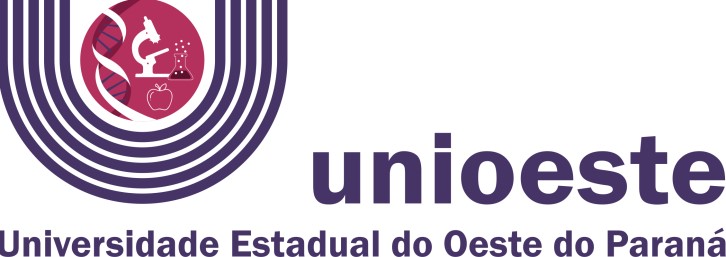 Programa de Pós-Graduação em Ciências Aplicadas à Saúde  Centro de Ciências da Saúde-CCS Campus de Francisco Beltrão-PR.Rodovia Vitório Traiano - Km 02 - Contorno Leste Bairro Água BrancaCEP: 85601-970 EDITAL Nº 002/2024 - PPGCAS Abertura de inscrições para Credenciamento de Docente Permanente do Programa de Pós-Graduação Stricto Sensu em Ciências Aplicadas à Saúde – Mestrado, da Universidade Estadual do Oeste do Paraná – UNIOESTE, campus de Francisco Beltrão, com área de concentração em Ciências da Saúde. A Coordenadora do Programa de Pós-graduação em Ciências Aplicadas à Saúde – Mestrado, da Universidade Estadual do Oeste do Paraná – UNIOESTE, campus de Francisco Beltrão, no uso das atribuições estatutárias e regimentais;Considerando a Resolução no 146/2023-CEPE, de 29 de junho de 2023, que aprova normas gerais para os Programas de Pós-graduação da UNIOESTE;Considerando a Resolução nº 191/2021-CEPE de 16/09/2021 que aprova alterações do Regulamento do Programa de Pós-graduação em Ciências Aplicadas à Saúde (PPGCAS) – Mestrado, da Universidade Estadual do Oeste do Paraná – UNIOESTE, campus de Francisco Beltrão;Considerando a Resolução no 304/2017-CEPE, de 30 de novembro de 2017, que aprova o Regulamento para credenciamento, permanência e descredenciamento docente do Programa de Pós-graduação em Ciências Aplicadas à Saúde (PPGCAS) – Mestrado, da Universidade Estadual do Oeste do Paraná – UNIOESTE, campus de Francisco Beltrão; TORNA PÚBLICO: Art. 1 As inscrições para seleção de Docentes Permanentes do Programa de Pós-Graduação em Ciências Aplicadas à Saúde (PPGCAS) – Mestrado, com área de concentração em Ciências da Saúde da UNIOESTE campus de Francisco Beltrão, estão abertas no período de 20 de fevereiro a 28 de março de 2024. Art. 2º As inscrições devem ser realizadas encaminhando para o e-mail: beltrao.ppgcas@unioeste.br, os documentos exigidos neste edital, os quais devem ser digitalizados em arquivo único no formato PDF e enviado no respectivo e-mail até dia 28 de março de 2024. Art. 3º Serão ofertadas até 05 (cinco) vagas, sendo 03 (três) vagas para docente efetivo da UNIOESTE e 02 (duas) vagas para docentes externos a UNIOESTE, distribuídas entre as linhas de pesquisa do PPGCAS. Art. 4º O candidato interessado em se credenciar como Docente Permanente no PPGCAS deve encaminhar os seguintes documentos no ato da inscrição (conforme descrito no Art. 2), exigidos pelo Regulamento de Credenciamento, Permanência e Descredenciamento Docente do PPGCAS (Art. 3 da Resolução 304/2017-CEPE) e pelos critérios de área de Avaliação da CAPES – Medicina I (vide letra “j”) conforme Documento de Área de Avaliação da Medicina I em vigência: Título de Doutor na área do Programa ou afins; Formulário de inscrição preenchido (Anexo I);  Currículo Lattes atualizado; Registro atualizado de pesquisador residente no Brasil, em grupo de pesquisa de qualquer IES ou instituição de pesquisa, cadastrado no Diretório de Grupos de Pesquisa do CNPq; Termo de compromisso (Anexo II) no qual se compromete a prestar informações para o preenchimento do relatório anual de avaliação da Capes; Ciência e anuência da Direção do Centro e/ou Departamento de lotação do docente interessado; Apresentar plano de atividades no PPGCAS que inclui disciplina com o respectivo plano de ensino (Anexo III); Projeto de pesquisa a ser desenvolvido no programa (Anexo IV);  Comprovante de ter orientado pelo menos duas iniciações científicas e/ou trabalhos de conclusão de curso no período de 2020 até a data da inscrição prevista neste Edital;Comprovante que possui pontuação igual ou superior a 200 pontos na área de avaliação da Capes, Medicina I (conforme o Qualis CAPES, 2017-2020, descritos no Quadro abaixo), a partir de 2020. Para essa comprovação deve ser encaminhado cópia de artigos publicados e no caso de patente, comprovante de depósito.  Termo de compromisso V (não estar vinculado a outro curso de Pós-graduação stricto sensu externo à Unioeste). Para docentes da Unioeste, apresentar comprovante que possui vínculo em regime de 40 horas e para docentes externos, comprovar o regime de trabalho/carga horária com a Instituição de Ensino Superior. Art. 5º Caso o número de candidatos seja superior ao número de vagas ofertadas, a classificação se baseará na pontuação obtida em publicações (item “j” do Art.3 deste edital), considerando em caso de empate, o maior número de artigos pontuados no Qualis CAPES Medicina I (2017 – 2020) A1, seguido de A2, A3 e A4.   Art.6º O resultado do processo de credenciamento será divulgado pelo PPGCAS a partir de 12 de abril de 2024. Art. 7º Esse Edital entre em vigor nesta data. Francisco Beltrão, 20 de fevereiro de 2024.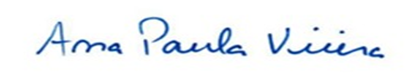 ________________________________Profª Dra. Ana Paula VieiraCoordenadora do Programa de Pós-graduação em Ciências Aplicadas à Saúde Portaria nº 0408/2023-GRE Formulário de Inscrição para Credenciamento de Docente Permanente do PPGCAS, Unioeste, Francisco Beltrão (Anexo I) Francisco Beltrão, PR., ______ de _______________ de _______. ______________________________________________ Assinatura do Candidato Termo de Compromisso (Anexo II) Eu, _______________________________________________________  na posição de Docente Permanente do Programa de Pós-graduação em Ciências Aplicadas à Saúde da UNIOESTE, campus Francisco Beltrão, me comprometo a permanecer credenciado(a) no Programa, no mínimo, pelos próximos quatro anos e a prestar todas as informações necessárias para o preenchimento dos relatórios anuais de avaliação da Capes – Sistema Coleta da Plataforma Sucupira, assim como, cumprir a pontuação necessária definida pela área para as avaliações quadrienais do PPGCAS. Francisco Beltrão, PR., ______ de _______________ de _______. ______________________________________________ Assinatura do Candidato Plano de Ensino da Disciplina (Anexo III) UNIVERSIDADE ESTADUAL DO OESTE DO PARANÁ PRÓ-REITORIA DE PESQUISA E PÓS-GRADUAÇÃO PLANO DE ENSINO Programa: Mestrado em Ciências Aplicadas à Saúde Área de Concentração: Ciências da saúde Mestrado ( X) Doutorado ( ) Centro: Ciências da saúde Campus: Francisco Beltrão Nome da Disciplina Eletiva:  Carga horária: 45 horas Linha de pesquisa (igual a do projeto): (1 Aula Teórica; 2 Aula Prática) _______________________________________________Assinatura do candidato Projeto de Pesquisa (Anexo IV) Programa de Pós-Graduação em Ciências Aplicadas à Saúde (PPGCAS) – Mestrado da Unioeste campus Francisco Beltrão O projeto de pesquisa deve conter, obrigatoriamente, os seguintes itens: Identificação Título do projeto, nome do proponente, linha de pesquisa. Introdução (com justificativa) Objetivos (geral e específicos) Material e Métodos/Metodologia Descrever a metodologia a ser utilizada para o desenvolvimento da pesquisa com intuito de responder os objetivos propostos.  Resultados Esperados Listar os prováveis resultados esperados com a execução do projeto. Cronograma de execução e viabilidade, com no mínimo quatro dissertações vinculadas ao projeto por quadriênio. Referências  Listar as referências de acordo com as normas atuais da ABNT. _______________________________________________Assinatura do candidato  Termo de Compromisso II (Anexo V) Eu, _______________________________________________________ na posição de Docente Permanente do Programa de Pós-graduação em Ciências Aplicadas à Saúde da UNIOESTE, campus Francisco Beltrão, me comprometo permanecer credenciado por no mínimo quatro anos como Docente Permanente, exclusivamente no PPGCAS, exceto nos Programas da Unioeste. Francisco Beltrão, PR., ______ de _______________ de _______. ______________________________________________ Assinatura do Candidato Qualis CAPES dos extratos (2017-2020) Valor dos extratos A1 100 A2 80 A360A440B1  30B2 20B310B45B3 (máximo 04 artigos) B4 (máximo 04 artigos) B5 (máximo 04 artigos) Patentes com comprovante de depósito  100 Nome completo: Nome completo: Nome completo: Nome completo: Nome completo: Graduação: Graduação: Ano: Ano: IES: Mestre: Mestre: Ano: Ano: IES: Doutor: Doutor: Ano: Ano: IES: Professor(a) da IES vinculado ao Centro/Departamento: Campus: Professor(a) da IES vinculado ao Centro/Departamento: Campus: Professor(a) da IES vinculado ao Centro/Departamento: Campus: Professor(a) da IES vinculado ao Centro/Departamento: Campus: Professor(a) da IES vinculado ao Centro/Departamento: Campus: Linha de Pesquisa do PPGCAS que pretende Atuar: (   ) Linha 1:  Fisiopatologia das doenças transmissíveis e não-transmissíveis  (   ) Linha 1:  Fisiopatologia das doenças transmissíveis e não-transmissíveis  (   ) Linha 2:  Saúde, nutrição e meio ambiente (   ) Linha 2:  Saúde, nutrição e meio ambiente Nome da Disciplina Carga horária Carga horária Nome da Disciplina AT1 AP2 Total 45 Docente:  Ementa: Objetivos: Conteúdo Programático: Atividades Práticas – (se houver): Metodologia: Avaliação (critérios, notas, pesos, procedimentos, instrumentos e periodicidade): Bibliografia básica: Bibliografia complementar: Formatação da página Papel A4; Margens: 2,5 cm; Numeração de páginas: canto superior direito Fonte Fonte Arial, tamanho 11.Parágrafo Espaçamento entre linhas 1,5 e justificado.Obs.: O preenchimento cuidadoso deste roteiro é fundamental para o processo de análise e julgamento das propostas pela Comissão de Seleção. O projeto deve ter de 10 a 20 páginas. Obs.: O preenchimento cuidadoso deste roteiro é fundamental para o processo de análise e julgamento das propostas pela Comissão de Seleção. O projeto deve ter de 10 a 20 páginas. 